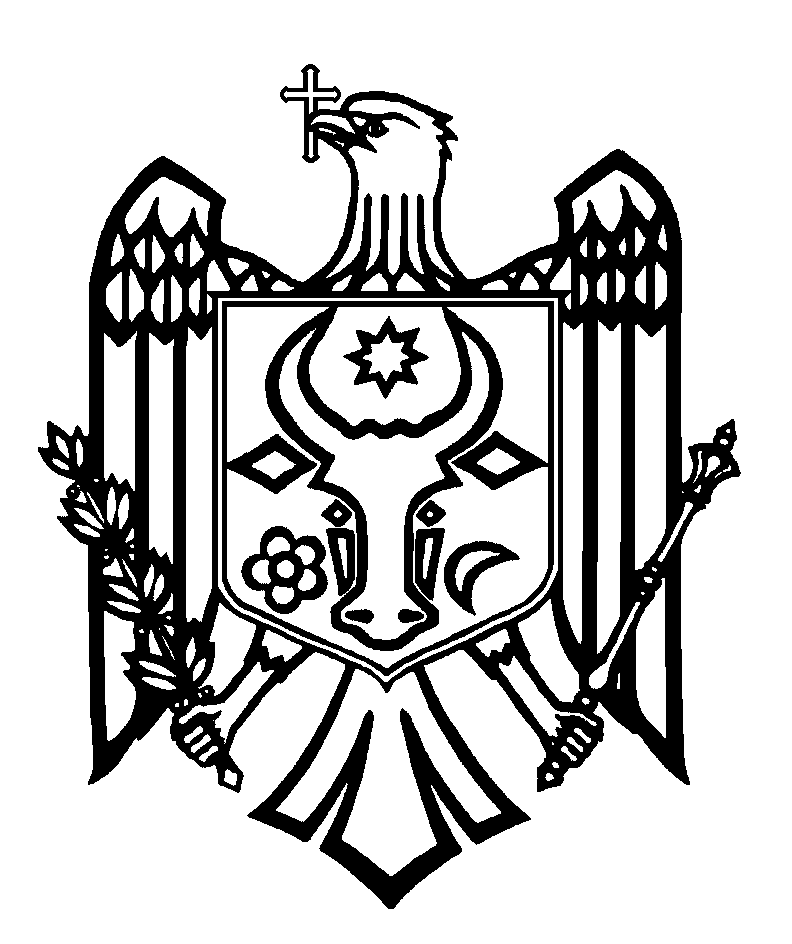 ПЕРЕВОДСЧЕТНАЯ ПАЛАТА РЕСПУБЛИКИ МОЛДОВАП О С Т А Н О В Л Е Н И Е №19 от 25 мая 2022 годапо Отчету аудита эффективности Проекта „Строительство пенитенциарного учреждения в Кишинэу”Счетная палата, в присутствии г-жи Стелы Чобану, Генерального секретаря Министерства юстиции; г-жи Надежды Бурчу, Государственного секретаря Министерства юстиции; г-на Александру Адам, заместителя директора Национального управления пенитенциарных учреждений; г-на Ливиу Дука, исполняющего обязанности менеджера Подразделения по реализации Проекта строительства Кишиневского пенитенциарного учреждения; г-жи Сильвии Маркитан, начальника Управления институционального менеджмента Министерства юстиции; г-на Виорел Панэ, начальника Управления публичных инвестиций Министерства финансов, а также других ответственных лиц, в рамках видеозаседания,     руководствуясь ст.3 (1) и ст.5 (1) а) Закона об организации и функционировании Счетной палаты Республики Молдова №260 от 07.12.2017, рассмотрела Отчет аудита эффективности Проекта „Строительство пенитенциарного учреждения в Кишинэу”.Аудиторская миссия была проведена на основании ст.31 (1) c) и ст.32 Закона №260 от 07.12.2017 и в соответствии с Программой аудиторской деятельности Счетной палаты на 2022 год, с целью оценки предпринятых действий учреждениями, ответственными за реализацию Проекта строительства пенитенциарного учреждения в Кишинэу, выявления недостатков и проблем, которые повлияли на реализацию общей цели и достижение ожидаемого результата.Внешний публичный аудит проводился в соответствии с Системой профессиональных деклараций INTOSAI, применяемых Счетной палатой, внутренней нормативной базой и передовой практикой в этой области. Рассмотрев представленный Отчет аудита, а также объяснения должностных лиц, присутствующих на публичном заседании, Счетная палата УСТАНОВИЛА:Проект строительства пенитенциарного учреждения в Кишинэу был инициирован с целью способствовать достижению поставленных Правительством задач по улучшению условий содержания под стражей и обеспечению новых стандартов безопасности, охраны и дисциплины, в соответствии с международными нормами и стандартами. В социальном аспекте Проект призван содействовать модернизации главного изолятора предварительного заключения страны, с установлением нового управленческого подхода, направленного на улучшение обращения с заключенными, реформированием организации и управления пенитенциарным учреждением. Аудиторские мероприятия показали, что действия, предпринятые ответственными учреждениями, не способствовали эффективному и результативному внедрению Проекта строительства пенитенциарного учреждения в Кишинэу, что сказывается на реализации государственной политики в сфере юстиции, генерируя риски несения дополнительных расходов из государственного бюджета из-за необеспечения адекватных условий содержания под стражей.Система менеджмента и контроля, созданная в рамках Министерства юстиции и Подразделения по внедрению, оказалась недостаточно функциональной и эффективной для обеспечения реализации цели Проекта и достижения намеченного результата. Хотя, согласно Рамочному соглашению о займе между Республикой Молдова и Банком развития Совета Европы, работы по строительству пенитенциарного учреждения должны были быть завершены 31 декабря 2017 года, а ввод в эксплуатацию пенитенциарного учреждения был запланирован на июль 2018 года, аудит отмечает, что строительные работы еще не начаты, а срок внедрения Проекта истекает 31 декабря 2022 года. Министерство юстиции, в качестве учреждения, ответственного за реализацию и управление Проектом, не предприняло никаких действий для обеспечения полного выполнения положений Рамочного соглашения о займе, и необходимых условий для надлежащего функционирования Подразделения по внедрению, направленного на реализацию цели и достижения ожидаемого результата Проекта, в связи с увольнением его персонала.Подразделение по внедрению, в качестве публичного учреждения, ответственного за организацию и координирование эффективной реализации Проекта, функционально не способна выполнять свои обязанности, а продолжение Проекта находится под вопросом. Аудиторские наблюдения показали, что проблемы и недостатки, которые отрицательно повлияли на эффективности и результативности внедрения Проекта строительства пенитенциарного учреждения в Кишинэу, связаны с:недостаточными и неадекватными организационными положениями и мероприятиями для реализации Проекта; отсутствием необходимой технической поддержки для укрепления управленческого потенциала Подразделения по внедрению, в результате расторжения договора с консалтинговой компанией по причине предоставления некачественных услуг и с опозданием; функциональной неспособностью Подразделения по внедрению обеспечить эффективную реализацию Проекта, а также низкой функциональностью Комитета по надзору;недостаточной организацией и внедрением системы внутреннего контроля, в том числе подхода к рискам, для обеспечения эффективного менеджмента Проекта со стороны Министерства юстиции и Подразделения по внедрению; значительными задержками в процессах разработки, адаптации к национальным требованиям и проверки проектной документации;   отсутствием национальных нормативных положений по проектированию и строительству пенитенциарных учреждений, а также негармонизация технических норм и национальных стандартов в области проектирования и строительства с европейским законодательством и стандартами; неинициированием работ по строительству пенитенциарного учреждения, и, как следствие,  ожидаемый результат Проекта не был достигнут.Проблемы и недостатки, выявленные внешним публичным аудитом в отношении реализации действий по Проекту, поставили под угрозу в целом реализацию намеченной цели, обусловив низкий уровень выплаты финансовых средств из внешних источников финансирования Проекта, которые составили 2% от общей стоимости, или 1,0 млн. евро, а также низкий уровень освоения средств в размере 1,7 млн. евро, или 3,0% от общей стоимости Проекта. Констатированные задержки и проблемы обусловили дополнительное увеличение оценочных расходов Проекта на 12,3 млн. евро, несение из государственного бюджета расходов в виде процентов в размере 27,7 тыс. евро на обслуживание кредита, а также повышение на 7,0 млн. леев расходов на оплату труда персонала Подразделения по внедрению, в связи с продлением срока реализации Проекта. Эти несоответствия указывают на неэффективное использование финансовых средств в рамках Проекта, что может привести к растрате публичных денег. Выявленные ситуации были обусловлены отсутствием эффективного управления Проектом, правительственными перестановками в рамках Министерства юстиции, которые не способствовали непрерывному и последовательному мониторингу Проекта, увольнениями персонала Подразделения по внедрению, что препятствовало реализации Проекта, а также отсутствием опыта на местном уровне по управлению такого рода проектами.  Исходя из вышеизложенного, на основании ст.14 (2), ст.15 d) и ст. 37 (2) Закона №260 от 07.12.2017, Счетная палата                                                   ПОСТАНОВЛЯЕТ:1. Утвердить Отчет аудита эффективности Проекта „Строительство пенитенциарного учреждения в Кишинэу”, приложенный к настоящему Постановлению. 2. Настоящее Постановление и Отчет аудита направить:2.1. Парламенту Республики Молдова для информирования и рассмотрения, в случае необходимости, в рамках парламентской комиссии по контролю за публичными финансами;2.2. Президенту Республики Молдова для информирования;2.3. Правительству Республики Молдова для информирования и изучения ситуации по внедрению Проекта строительства пенитенциарного учреждения в Кишинэу, для достижения цели Правительства по улучшению условий содержания под стражей, а также для принятия решения относительно продолжения Проекта;2.4. Министерству юстиции, Национальному управлению пенитенциарных учреждений и Подразделению по внедрению Проекта строительства пенитенциарного учреждения в Кишинэу для рассмотрения результатов аудита и принятия мер, согласно компетенциям, по улучшению выявленных ситуаций, и выполнения рекомендаций из Отчета аудита, а также для обеспечения эффективного менеджмента Проекта, в целях достижения ожидаемого результата.3. Настоящее Постановление вступает в силу со дня опубликования в Официальном мониторе Республики Молдова и может быть обжаловано путем предварительного уведомления в адрес органа-эмитента в течение 30 дней со дня опубликования. В административном порядке Постановление может быть обжаловано в Суде Кишинэу, офис Рышкань (MD-2068, Мун. Кишинэу, ул. Киев, 3), в 30-дневный срок со дня сообщения ответа на предварительное уведомление или с даты истечения срока, предусмотренного для его разрешения.4. О принятых мерах по выполнению подпункта 2.4. настоящего Постановления проинформировать Счетную палату в течение 12 месяцев со дня опубликования Постановления в Официальном мониторе Республики Молдова.5. Постановление и Отчет аудита эффективности Проекта „Строительство пенитенциарного учреждения в Кишинэу” опубликовать на официальном сайте Счетной палаты (https://www.ccrm.md/ro/decisions).Виорел КЕТРАРУ,Вице-Председатель